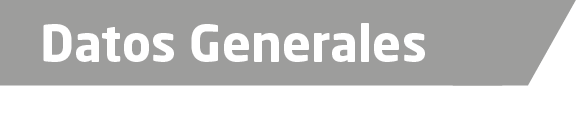 Nombre Eladio Méndez SalomónGrado de Escolaridad Licenciado en DerechoCédula Profesional (Licenciatura) 1343386Teléfono de Oficina 01 789 89 3 02 73Correo Electrónico eladiomendezsalomon@hotmail.comDatos GeneralesFormación Académica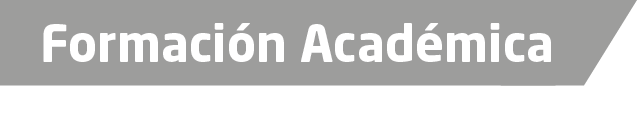 1982-1986Carrera Universitaria de Licenciatura en Derecho Cursada en la Facultad de Derecho de la Universidad Veracruzana, Xalapa, VeracruzTrayectoria Profesional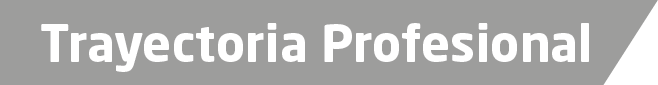 15 de agosto del 2016, ala fecha. Fiscal Auxiliar de la Fiscal Coordinadora Especializada en Asuntos Indígenas y de Derechos Humanos, Comisionado como Fiscal Itinerante en Tantoyuca, Veracruz, Fiscal Itinerante en Papantla, Veracruz.10 de marzo del 2015 al 14 de agosto de 2016Fiscal Itinerante en Papantla, Ver.23 de mayo 2011 – 09 de marzo 2015Agente del Ministerio Público Investigador Itinerante en Uxpanapa, Veracruz, Septiembre 2009 – 22 de mayo 2011.Agente del Ministerio Público Investigador Itinerante en Orizaba, Veracruz.Conocimiento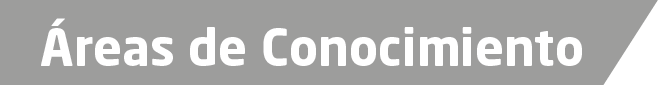 Derecho CivilDerecho Penal Derecho ConstitucionalDerecho Procesal Penal